Zabawki edukacyjne - przyjemne z pożytecznymWybór zabawek dla dziecka powinien być przemyślany, by nie pokazywać dziecku rzeczy, które mają wyłącznie zapewnić mu rozrywkę. Dlatego też warto kupować mu zabawki edukacyjne.Zabawki edukacyjneZabawki edukacyjne można podzielić na kilka typów: są to zabawki manualne takie jak kredki czy flamastry, zabawki muzyczne, do których zaliczamy grzechotki i inne przedmioty wydające dźwięki, zabawki logiczne, przytulanki i zabawki sportowe. Dziecko w trakcie zabawy rozwija swoją wyobraźnię i zdobywa wiedzę, która pozwala mu dorastać prawidłowo i rozwijać się tak, jak powinno. Warto obserwować swoje dziecko i próbować dopasowywać zabawki edukacyjne do jego potrzeb. Potrzebami mogą być sytuacje problematyczne i czynności, w których dziecko potrzebuje więcej praktyki. Na przykład w sytuacji, w której dziecko ma trudności ze skoordynowaniem pracy ręka-oko, warto kupić mu kolorowanki i kredki czy flamastry, by mogło ćwiczyć tę umiejętność. Innym przykładem jest sytuacja, w której dziecko ma trudności z wyrażaniem swoich emocji. Wówczas dobrym wyborem będzie zabawka muzyczna, na przykład grzechotka czy inny instrument, który stanie się dla dziecka narzędziem ekspresji. Zabawki edukacyjne logiczne rozwijają z kolei umysł oraz wyobraźnię dziecka, a także uczą go umiejętności określania oraz rozwiązywania problemów.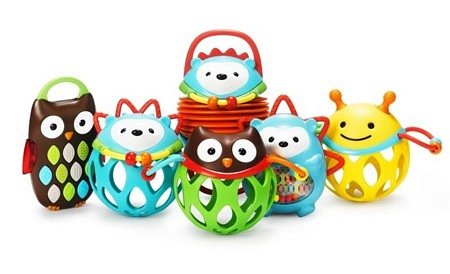 